В разделе «Администрирование» выбрать приложение «Задачи обмена данными»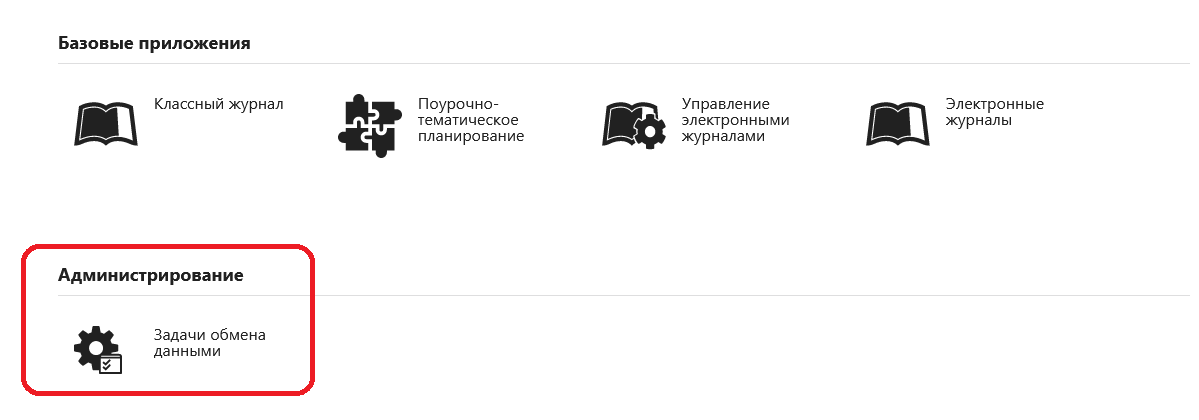 Выбрать задачу Синхронизация Data ID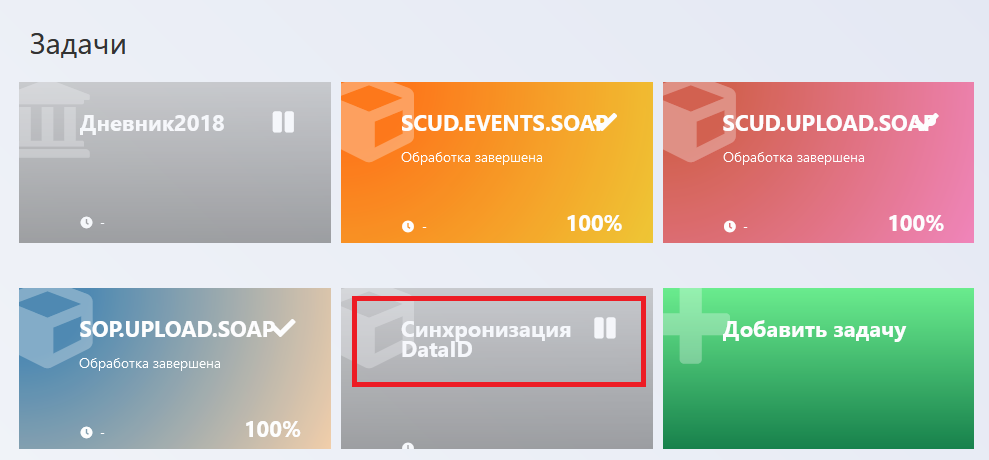 Установить переключатель в положение «Задача разрешена» и сохранить изменения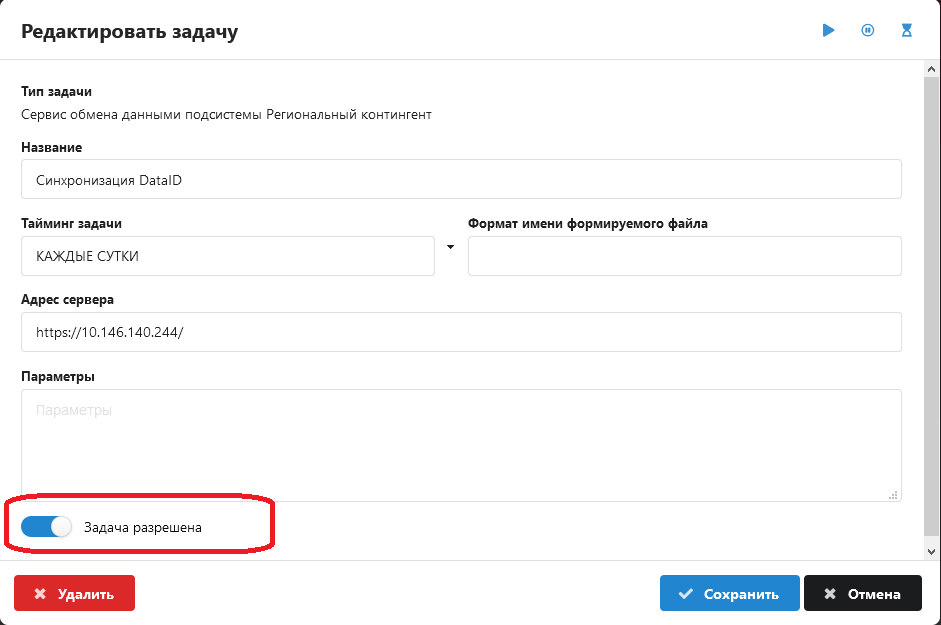 